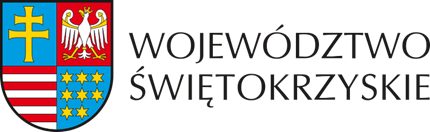 UMOWA NR ………………………………….Zawarta w dniu … ………… 2024 roku w Kielcach pomiędzy:Województwem Świętokrzyskim z siedzibą w Kielcach, al. IX Wieków Kielc 3, 25-516 Kielce, NIP: 959-15-06-120, REGON: 291009337 reprezentowanym przez:1……………………………………………………………………………………………………………………………………………………………………………………………………...2. ……………………………………………………………………………………………………………………………………………………………………………………………………..zwanym dalej „Zamawiającym”a:………………………………………………………………………………………………………………………………………………………………………………………………………………………………………………………………………………………………………            reprezentowanym przez: ……………………………………….	-………………………………………………………zwanym dalej „Wykonawcą”.§ 1Przedmiot umowyPrzedmiotem zamówienia jest usługa w zakresie wykonania dokumentacji projektowej oznakowania poziomego infrastruktury lotniskowej (nawierzchni sztucznych utwardzonych) znajdujących się na lotnisku EPKA w Masłowie k/Kielc.Na przedmiot umowy określony w ust. 1 składa się zakres prac projektowych, który określa szczegółowy opis przedmiotu zamówienia (SOPZ) do zapytania ofertowego nr ……………….. z dnia ………………… 2024 r. oraz oferta Wykonawcy wraz 
z załącznikami, stanowiące integralną część umowy.Zakres opracowania obejmuje w szczególności wykonanie dokumentacji projektowej obejmującej:Oznakowanie drogi startowej wraz z płaszczyznami do zawracania na drodze startowej;Oznakowanie miejsca oczekiwania na drodze ruchu kołowego;Stanowiska postojowe oznaczone w Załączniku nr 1 do SOPZ;Oznakowanie dróg kołowania.Dokumentacja projektowa, będąca przedmiotem zamówienia powinna zawierać:Projekt wykonawczy wraz z częścią graficzną oznakowania poziomego nawierzchni sztucznych wykonane w obowiązującym układzie odniesieniaPrzedmiar i kosztorys inwestorskiSpecyfikację techniczną wykonania i odbioru robót budowlanych.Wykonawca zobowiązuje się, iż wykona wszelkie niezbędne czynności konieczne dla zrealizowania przedmiotu umowy, zgodnie z warunkami Zamawiającego określonymi w SOPZ oraz ofertą Wykonawcy.Wykonawca oświadcza, iż posiada odpowiednią wiedzę, doświadczenie i dysponuje stosowną bazą do wykonania przedmiotu umowy oraz że przedmiot umowy wykonany zostanie z zachowaniem należytej staranności, z zachowaniem wysokiej jakości oraz dotrzyma umówionych terminów.§ 2Obowiązki Wykonawcy1. Wykonawca oświadcza, że:posiada wszystkie wymagane uprawnienia do wykonania przedmiotu Umowy i nie występują po jego stronie jakiekolwiek okoliczności, które mogłyby uniemożliwić jej wykonanie;posiada niezbędną wiedzę i doświadczenie niezbędne do realizacji Umowy;jest w sytuacji ekonomicznej i finansowej pozwalającej na bezproblemowe wykonanie przedmiotu zamówienia;przedmiot umowy zgodny będzie ze złożoną ofertą oraz wymaganiami określonymi w SOPZ (wszelkie elementy oznakowania poziomego powinny być zaprojektowane zgodnie z Rozporządzeniem Ministra Infrastruktury z dnia 7 czerwca 2018 r. w sprawie wymagań technicznych i eksploatacyjnych dla lotnisk użytku wyłącznego oraz sposobu 
i trybu przeprowadzania kontroli sprawdzającej Dz.U. 2023 poz.1290 z późn. zm.).2. Wykonawca zobowiązuje się do:terminowego wykonania przedmiotu umowy określonego w § 1 umowy,wykonania dokumentacji projektowej stanowiącej przedmiot umowy z należytą starannością, zgodnie z zasadami współczesnej wiedzy technicznej, obowiązującymi przepisami prawa oraz zgodnie z obowiązującymi normami,zapewnienia realizacji przedmiotu umowy przez osoby posiadające odpowiednie kwalifikacje oraz spełniające wymagania określone stosownymi przepisami,w przypadku zmiany przepisów, norm lub normatywów mających zastosowanie do przedmiotu umowy w trakcie jej realizacji, na Wykonawcy ciąży obowiązek dostosowania dokumentacji projektowej do przepisów obowiązujących po wprowadzonych zmianach.§ 3Termin i sposób realizacji umowyTermin wykonania przedmiotu umowy ustala się na 30 dni od dnia podpisania umowy.Wykonawca zobowiązuje się do wykonania dokumentacji projektowej w 2 egzemplarzach 
w postaci papierowej oraz w formie elektronicznej plik PDF.§ 4Odbiór przedmiotu zamówieniaW odbiorze przedmiotu umowy uczestniczyć będą przedstawiciele Wykonawcy 
i Zamawiającego, chyba że strony ustalą inaczej.Odbiór przedmiotu Umowy odbędzie się w dniu i godzinach urzędowania Zamawiającego. Miejscem odbioru przedmiotu Umowy jest siedziba Departamentu Transportu, Komunikacji i Infrastruktury Zamawiającego mieszcząca się w Kielcach, plac Niepodległości 1.Odbiór dokumentacji projektowej wykonanej przez Wykonawcę dokonany zostanie na podstawie protokołu zdawczo-odbiorczego podpisanego przez obie Strony. Datą odbioru będzie data podpisania protokołu zdawczo-odbiorczego.Strony zgodnie oświadczają, że przekazane egzemplarze dokumentacji projektowej stają się własnością Zamawiającego z chwilą zapłaty wynagrodzenia, o którym mowa w § 6 ust. 1 Umowy. Zamawiający uprawniony jest do wykorzystania przekazanej dokumentacji projektowej w celu  realizacji oznakowania poziomego infrastruktury lotniskowej. Zamawiający jest uprawniony do zweryfikowania dokumentacji projektowej w zakresie objętym Przedmiotem umowy w terminie 7 dni od dnia jego przekazania.Jeżeli w trakcie weryfikacji dokumentacji projektowej lub w czasie wykonywania na jej podstawie robót budowlanych zostaną ujawnione braki, błędy lub inne wady, Zamawiający może zażądać uzupełnienia lub poprawienia dokumentacji projektowej w uzgodnionym przez Strony odpowiednim terminie, nie dłuższym niż 7 dni.W przypadku bezskutecznego upływu terminu do uzupełnienia lub poprawienia dokumentacji projektowej, pomimo dodatkowego wezwania i dodatkowego wyznaczonego przez Zamawiającego 7-dniowego terminu do uzupełnienia lub poprawienia dokumentacji projektowej, Zamawiający może według własnego wyboru:odstąpić od umowy z przyczyn, za które odpowiedzialność ponosi Wykonawca, powierzyć uzupełnienie lub poprawienie dokumentacji projektowej innemu podmiotowi, na koszt i ryzyko Wykonawcy, bez konieczności uzyskania dla przedmiotowej czynności upoważnienia sądu.Jeżeli Zamawiający w terminie 7 dni od dnia podpisania protokołu zdawczo-odbiorczego potwierdzającego przekazanie mu dokumentacji projektowej nie zgłosi do niej zastrzeżeń, odbiór dokumentacji projektowej uznany jest za dokonany.W przypadku zaistnienia wad prawnych dokumentacji projektowej, polegających na nieposiadaniu przez Wykonawcę autorskich praw majątkowych do dokumentacji projektowej, Wykonawca zobowiązuje się do ich usunięcia poprzez niezwłoczne doprowadzenie do uzyskania niczym nieograniczonych majątkowych praw autorskich.§ 5Zasady porozumiewania stron i wzajemnej współpracyDo współpracy i koordynacji wykonywanych prac upoważnia się: ze strony Zamawiającego: ………………… email:……………..tel.:……………...ze strony Wykonawcy: …………………….. email:…………….tel.:……………...Zmiana danych wskazanych powyżej nie stanowi zmiany umowy i wymaga jedynie pisemnego powiadomienia drugiej strony.Wszelkie doręczenia powinny być dokonywane na adresy Stron wskazane w Umowie. Każda ze Stron w przypadku zmiany adresu do doręczeń, zobowiązana jest do niezwłocznego wskazania nowego adresu drugiej Stronie na piśmie pod rygorem uznania pism doręczonych pod ostatni znany adres za skutecznie doręczone.§ 6WynagrodzenieZa realizację przedmiotu umowy zgodnie z warunkami Umowy oraz SOPZ Zamawiający zapłaci Wykonawcy wynagrodzenie ryczałtowe odpowiadające cenie podanej w ofercie, tj.:łączna wartość netto……………. zł (słownie:…………...)podatek VAT: 23% :……………. zł (słownie:……………)łączna wartość brutto:…………. zł  (słownie…………..)Kwota określona w ust. 1 stanowiąca wynagrodzenie Wykonawcy zawiera wszystkie koszty i składniki związane z wykonaniem zamówienia, jakie poniesie Wykonawca z tytułu należytej oraz zgodnej z obowiązującymi przepisami realizacji przedmiotu umowy. Wynagrodzenie nie podlega waloryzacji i nie może ulec zmianie.Faktura/rachunek musi być wystawiona na poniższe dane adresowe:Nabywca: Województwo Świętokrzyskie al. IX Wieków Kielc 3, 25-516 Kielce NIP: 9591506120, Odbiorca : Urząd Marszałkowski Województwa Świętokrzyskiego al. IX Wieków Kielc 3, 25-516 Kielce,Podstawą wystawienia faktury będzie protokół zdawczo-odbiorczy podpisany bez zastrzeżeń.Za nieterminowe uregulowanie należności przez Zamawiającego Wykonawca może naliczyć odsetki za zwłokę na zasadach i w wysokości określonych w ustawie z dnia 8 marca 2013 r. o przeciwdziałaniu nadmiernym opóźnieniom w transakcjach handlowych (Dz. U. z 2023 r., poz. 1790 z późn. zm.).Termin zapłaty wynagrodzenia za wykonany i odebrany Przedmiot umowy ustala się na 
14 dni od daty dostarczenia Zamawiającemu prawidłowo wystawionej faktury / rachunku wraz z kserokopią protokołu odbioru końcowego, na konto bankowe Wykonawcy wskazane na fakturze / rachunku.Za datę zapłaty wynagrodzenia przyjmuje się datę obciążenia rachunku bankowego Zamawiającego.Wykonawca nie może bez uprzedniej pisemnej zgody Zamawiającego przenieść jakichkolwiek wierzytelności wynikających z niniejszej Umowy na osoby trzecie, pod rygorem nieważności.§ 7Kary umowneWykonawca zapłaci Zamawiającemu karę umowną w następujących przypadkach:niewykonania lub nienależytego wykonania całości lub części Przedmiotu umowy 
w terminie, o którym mowa w § 3 ust. 1 – za każdy dzień zwłoki w wysokości 0,05 % kwoty wynagrodzenia umownego brutto, o którym mowa w § 6 ust. 1;zwłoki w usunięciu wad stwierdzonych w protokole zdawczo-odbiorczym lub 
w okresie rękojmi - za każdy dzień zwłoki w wysokości 0,05 % wynagrodzenia
umownego brutto, o którym mowa w § 6 ust. 1, liczonej od dnia wyznaczonego na usunięcie wad;odstąpienia od Umowy w całości lub części przez którąkolwiek ze Stron na skutek okoliczności, za które odpowiada Wykonawca - w wysokości 10 % kwoty wynagrodzenia umownego brutto, o którym mowa w § 6 ust. 1.Wykonawca wyraża zgodę na zapłatę kar umownych w drodze potrącenia przez Zamawiającego z przysługującego wynagrodzenia Wykonawcy.Zamawiający ma prawo dochodzić na zasadach określonych przepisami kodeksu cywilnego odszkodowania uzupełniającego do wysokości rzeczywiście poniesionej szkody (zasady ogólne wynikające z kodeksu cywilnego), w przypadku gdy wysokość szkody przewyższa wysokość określonych kar umownych.Przez nienależyte wykonanie przedmiotu umowy rozumie się jego wykonanie niezgodne z SOPZ, złożoną ofertą i postanowieniami niniejszej Umowy.§ 8Odstąpienie od umowyZamawiający może odstąpić od Umowy w terminie 14 dni od dnia powzięcia wiadomości o zaistnieniu istotnej zmiany okoliczności powodującej, że wykonanie Umowy nie leży 
w interesie publicznym, czego nie można było przewidzieć w chwili zawarcia Umowy.W przypadku, o którym mowa w ust. 1, Zamawiający odstępuje od Umowy w części, której zmiana dotyczy. Wykonawca może żądać wyłącznie wynagrodzenia należnego
 z tytułu wykonania części Umowy. W sytuacji, o której mowa w ust. 1 wyłącza się stosowanie kar umownych, zaś Wykonawcy nie przysługuje żadne odszkodowanie, w tym z tytułu utraconych korzyści.Oprócz przyczyn wskazanych przez przepisy Kodeksu cywilnego, Zamawiający jest uprawniony do odstąpienia od Umowy w terminie do 14 dni od dnia uzyskania przez niego wiedzy o okoliczności uzasadniającej odstąpienie, z przyczyn leżących po stronie Wykonawcy, gdy:Wykonawca nie wykonuje należycie całości lub części przedmiotu umowy i pomimo wezwania nie nastąpi poprawa w tym zakresie;Wykonawca nie wykonuje przedmiotu Umowy;Jeżeli Wykonawca będzie wykonywał przedmiot umowy wadliwie, albo sprzecznie 
z Umową, Zamawiający może wezwać go do zmiany sposobu wykonywania Umowy 
i wyznaczyć mu w tym celu odpowiedni termin; po bezskutecznym upływie wyznaczonego terminu Zamawiający może od Umowy odstąpić, powierzyć poprawienie lub dalsze wykonywanie przedmiotu umowy innemu podmiotowi na koszt i ryzyko Wykonawcy.Odstąpienie od Umowy powinno nastąpić w formie pisemnej pod rygorem nieważności takiego oświadczenia i zawierać uzasadnienie.Wykonawcy nie przysługuje żadne odszkodowanie, w tym z tytułu utraconych korzyści, na skutek rozwiązania umowy w trybie ust. 3 lub 4.W wypadku odstąpienia od umowy Strony obciążają następujące obowiązki:w terminie 7 dni od dnia odstąpienia od umowy Wykonawca przy udziale Zamawiającego sporządzi szczegółowy protokół inwentaryzacji prac w toku wraz z zestawieniem wartości wykonanych prac według stanu na dzień odstąpienia;Wykonawca zgłosi Zamawiającemu do odbioru prace ujęte w protokole, o którym mowa w pkt a);Odstąpienie od umowy nie zwalnia Wykonawcy z obowiązku zapłaty kar umownych, z zastrzeżeniem ust. 2.§ 9Majątkowe prawa autorskieWykonawca zapewnia, że prace stanowiące przedmiot umowy będą całkowicie oryginalne i nie będą naruszały autorskich praw osobistych i majątkowych osób trzecich i będą wolne od wad prawnych i fizycznych, które mogłyby spowodować odpowiedzialność Zamawiającego.W przypadku zgłoszenia przez osoby trzecie jakichkolwiek roszczeń z tytułu korzystania przez Zamawiającego z przedmiotu niniejszej Umowy, Wykonawca zobowiązuje się do podjęcia na swój koszt i ryzyko wszelkich działań prawnych zapewniających należną ochronę Zamawiającego przed takimi roszczeniami osób trzecich. W szczególności Wykonawca zobowiązuje się zastąpić Zamawiającego czy też w przypadku takiej możliwości przystąpić po stronie Zamawiającego do wszelkich postępowań toczących się przeciwko Zamawiającemu, Wykonawca zobowiązuje się także zrekompensować Zamawiającemu wszelkie koszty, jakie Zamawiający poniesie lub jakie będzie zobowiązany ponieść w związku z dochodzeniem roszczeń z zakresu prawa autorskiego, jakie osoba trzecia zgłosi w związku z tym, że Zamawiający korzysta z przedmiotu umowy.W ramach wynagrodzenia brutto, określonego w § 6 ust. 1 Umowy, Wykonawca przenosi na Zamawiającego z chwilą zapłaty wynagrodzenia autorskie prawa majątkowe wraz 
z prawem do wykonywania praw zależnych do opracowanej w ramach Umowy dokumentacji, w tym na jej przerabianie, adaptację, twórcze przeróbki, usuwanie wad dokumentacji (także przez osoby trzecie działające na zlecenie Zamawiającego), a także zezwala na przeniesienie nabytych praw majątkowych na osoby trzecie. Przeniesienie praw autorskich następuje na poniższych polach eksploatacji:udostępnianie odpłatnie lub nieodpłatnie w jakikolwiek sposób, jakimkolwiek podmiotom;korzystanie na własny użytek;wykorzystanie dokumentacji lub jej części przy prowadzeniu wszelkich postępowań o udzieleniu zamówień publicznych związanych z realizacją przedmiotu umowy przez Zamawiającego;przeniesienia przez Zamawiającego na inną osobę praw majątkowych do dokumentacji wykonanej na podstawie umowy;wyrażanie zgody na korzystanie i rozporządzanie prawem zależnym;dokonywanie zmian;utrwalania i zwielokrotniania utworów, wytwarzania dowolną techniką egzemplarzy utworów, w szczególności technika drukarską, reprograficzną, zapisu magnetycznego oraz technika cyfrową; nieograniczonego obrotu oryginałem albo egzemplarzami, na których utwory utrwalono – wprowadzania do obrotu użyczenia lub najmu oryginału lub egzemplarzy utworów; rozpowszechniania utworów w sposób inny niż określony powyżej – przez publiczne wykonanie, wystawienie, wyświetlenie, odtworzenie oraz nadawanie i reemitowanie, a także publiczne udostępnianie utworów w taki sposób, aby każdy mógł mieć do nich dostęp w miejscu i czasie przez siebie wybranym;Wykonawca ponosi wyłączną odpowiedzialność za wszelkie roszczenia osób trzecich 
z tytułu naruszenia przez niego praw autorskich, które powinny być przeniesione na Zamawiającego w związku z realizacją Umowy.Z chwilą przejęcia przez Zamawiającego dokumentacji (lub przyjmowanej przez niego części dokumentacji) Wykonawca przenosi, a Zamawiający nabywa na mocy niniejszej Umowy na cały czas ochrony autorskich praw majątkowych do dokumentacji w kraju 
i za granicą, bez ograniczeń terytorialnych, wyłączne prawo zezwalania na wykonywanie zależnych praw autorskich do opracowań dokumentacji projektowej będącej przedmiotem umowy na polach eksploatacji wymienionych w ust. 3, bez prawa Wykonawcy do odrębnego wynagrodzenia. Zamawiający nabywa z tą datą prawo do wykonywania autorskich praw zależnych do opracowań dokumentacji.Wykonawca oświadcza, że przenosi na Zamawiającego własność wszystkich egzemplarzy dokumentacji, które zostaną Zamawiającemu wydane w związku z wykonaniem przez Wykonawcę przedmiotu umowy wraz ze zmianami, poprawkami i uzupełnieniami dokonanymi w trakcie realizacji przedmiotu umowy.Przeniesienie praw autorskich Wykonawca zrealizuje w oparciu o protokół zdawczo-odbiorczy prac. Zapłata wynagrodzenia za prace wyczerpuje wszelkie roszczenia Wykonawcy z tytułu przeniesienia na rzecz Zamawiającego autorskich praw majątkowych oraz przeniesienia własności egzemplarzy dokumentacji.Przeniesienie praw autorskich nie jest ograniczone czasowo, ilościowo ani terytorialnie, dotyczy całości jak i części dokumentacji oraz wszelkich opracowanych przez Wykonawcę materiałów oraz jego wersji roboczych.W przypadku rozwiązania Umowy lub odstąpienia od Umowy, projekt lub jego wykonana część pozostaje własnością Zamawiającego.W przypadku odstąpienia od Umowy Wykonawca przenosi na Zamawiającego prawa autorskie i prawa zależne do wykonanej części w zakresie pól eksploatacji wymienionych w ust. 3.Przeniesienie autorskich praw majątkowych upoważnia Zamawiającego do korzystania z  dokumentacji w całości, jak i ze swobodnie wybranych fragmentów w zakresie 
ww. pól eksploatacji Zamawiającego i podmiotów, z którymi współpracuje lub zawrze umowy.§ 10Przetwarzanie danych osobowych osób fizycznychDane osobowe przedstawicieli Zamawiającego oraz Wykonawcy, a także dane osobowe (w tym służbowe dane kontaktowe) osób wyznaczonych przez Zamawiającego oraz Wykonawcę do realizacji Umowy są wzajemnie udostępniane przez Zamawiającego oraz Wykonawcę, którzy stają się odrębnymi administratorami tych danych osobowych, w rozumieniu powszechnie obowiązujących przepisów o ochronie danych osobowych i przetwarzają je zgodnie z nimi, we własnych celach i sposobach związanych z realizacją niniejszej umowy.Wykonawca oświadcza, że osobom wymienionym w ust. 1 umożliwia zapoznanie się i dostęp do informacji dotyczących przetwarzania ich danych osobowych przez Zamawiającego na potrzeby realizacji niniejszej umowy. Zamawiający wskazuje, że nie wymaga od Wykonawcy gromadzenia oświadczeń o zapoznaniu się z obowiązkiem informacyjnym Zamawiającego, a jedynie zapewnienia realnej możliwości zapoznana się przez osoby, których dane dotyczą z treścią informacji dotyczących przetwarzania ich danych osobowych, na przykład poprzez przesłanie jej na imienne skrzynki e-mail osób, których dane dotyczą.Wykonawca podczas przetwarzania danych osobowych przestrzegać będzie powszechnie obowiązujących przepisów prawa dotyczących ochrony danych osobowych, w szczególności Rozporządzenia Parlamentu Europejskiego i Rady (UE) 2016/679 z dnia 27 kwietnia 2016 r. w sprawie ochrony osób fizycznych w związku z przetwarzaniem danych osobowych i w sprawie swobodnego przepływu takich danych oraz uchylenia dyrektywy 95/46/WE (ogólne rozporządzenie o ochronie danych) (Dz. U. UE. L. z 2016 r. Nr 119, str. 1 z późn. zm.) oraz ustawy z dnia 10 maja 2018 r. o ochronie danych osobowych (t.j. Dz. U. z 2019 r. poz. 1781).W przypadku naruszenia przez Wykonawcę postanowień ust. 3 powyżej, Zamawiającemu przysługuje prawo wypowiedzenia umowy w trybie natychmiastowym i prawo do odszkodowania w wysokości poniesionej szkody.§ 11Postanowienia końcoweWykonawca zobowiązany jest do uzyskania pisemnej zgody Zamawiającego na przeniesienie praw i obowiązków wynikających z niniejszej Umowy, pod rygorem nieważności.Zakazuje się istotnych zmian postanowień zawartej Umowy w stosunku do treści oferty, na podstawie której dokonano wyboru Wykonawcy chyba, że Zamawiający przewidział możliwość dokonania takich zmian w zapytaniu ofertowym lub w szczegółowym opisie przedmiotu zamówienia (SOPZ) oraz określił warunki takich zmian.Ewentualne spory wynikłe na tle wykonania niniejszej Umowy Strony rozstrzygać będą polubownie w ciągu 30 dni od dnia zaistnienia sporu, a w przypadku braku porozumiewania poddadzą pod rozstrzygnięcie Sądowi właściwemu rzeczowo 
i miejscowo dla Zamawiającego.Umowa została sporządzona w dwóch jednobrzmiących egzemplarzach po jednej dla stron.Integralną częścią Umowy stanowią załączniki:Załącznik nr 1- Szczegółowy Opis Przedmiotu Zamówienia (SOPZ);Załącznik nr 2 – Oferta Wykonawcy;Załącznik nr 3 – Protokół zdawczo-odbiorczy;.............................................				……………………………………ZAMAWIAJĄCY						WYKONAWCA